						ПРЕСС-РЕЛИЗ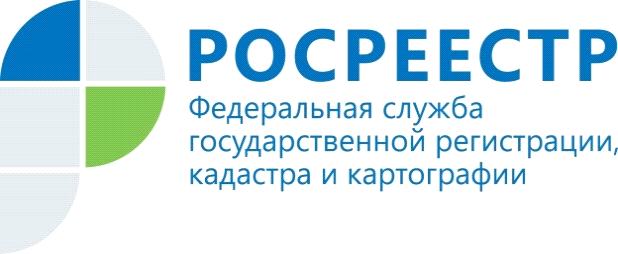 УПРАВЛЕНИЕ РОСРЕЕСТРА ПО МУРМАНСКОЙ ОБЛАСТИ ИНФОРМИРУЕТУправлением Росреестра по Мурманской области подведены итоги контрольно-надзорной деятельности в сфере соблюдения требований земельного законодательства за 9 месяцев 2019 года на территории города МончегорскаГосударственный земельный надзор осуществляется в соответствии с порядком, установленным положением «О государственном земельном надзоре», утвержденным Постановлением  Правительства РФ от 02.01.2015 №1.За 9 месяцев 2019 года земельными инспекторами Управления Росреестра по Мурманской области на территории Мончегорска проведена 131 проверка соблюдения требований  земельного законодательства Российской Федерации и 53 административных обследования объектов земельных отношений, выявлено 64 нарушений требований  земельного законодательства.  Начальник Мончегорского отдела Управления  Росреестра по Мурманской области Роман Гончаров отметил: «Основная часть нарушений, а это 78%, связана с отсутствием оформленных прав на используемый земельный участок, еще 22% нарушений выявлено по причине невыполнения владельцами земельных участков в установленный срок предписаний федеральных органов, осуществляющих государственный земельный надзор».Пользователям земельных участков важно помнить, что самовольное занятие земельного участка, в том числе его использование без надлежащего оформления прав на землю, является административным правонарушением.Кодексом РФ об административных правонарушениях в таких случаях предусмотрена ответственность в виде наложения административного штрафа. Начальник Мончегорского отдела Управления  Росреестра Роман Гончаров: «За 9 месяцев текущего года по результатам проверок к административной ответственности было привлечено 9 правонарушителей  и наложено штрафов на общую сумму 75 тысяч рублей. Для сравнения можно привести статистику за такой же период 2018 года, когда был выявлен всего лишь 1 правонарушитель и наложен штраф на 5 тысяч рублей. В связи с этим, мы активно призываем жителей нашего города надлежащим образом оформлять права на используемые земельные участки, не дожидаясь проверок государственного земельного надзора».Просим об опубликовании данной информации (с указанием ссылки на публикацию) уведомить по электронной почте: monchegorsk@r51.rosreestr.ruКонтакты для СМИ: Александрова Светлана Сергеевнател.: (81536) 3-01-69